Produkt: 	ARDEX FIX Blitzspachtel	oder gleichwertig     Fabrikat / Typ:  '........................................'Produkt: 	ARDEX FIX Blitzspachtel	oder gleichwertig     Fabrikat / Typ:  '........................................'Produkt: 	ARDEX K 15 DR Glätt- und Ausgleichsmasse	oder gleichwertig     Fabrikat / Typ:  '........................................'Produkt: 	ARDEX FA 20 Faserarmierte Bodenspachtelmasse	oder gleichwertig     Fabrikat / Typ:  '........................................'Produkt: 	ARDEX K 22 Calciumsulfat-Spachtelmasse	oder gleichwertig     Fabrikat / Typ:  '........................................'Produkt: 	ARDEX K 22 F Calciumsulfat-Spachtelmasse, faserarmiert	oder gleichwertig     Fabrikat / Typ:  '........................................'Dazu wird die Spachtelmasse in der gewünschten Schichtdicke zwischen 1,5 – 15 mm (mit Sand bis 30 mm streckbar) in Rakeltechnik auf dem Untergrund aufgebracht und geglättet. Begehbarkeit nach ca. 2 - 3 Stunden.Verlegereif nach ca. 1 Tag für Schichtdicken bis 10 mm. 3 Tage für Schichtdicken bis 30 mm.	Produkt: 	ARDEX K 33 Universalspachtelmasse	oder gleichwertig     Fabrikat / Typ:  '........................................'Produkt: 	ARDEX K 36 NEU Ausgleichsmasse, innen und außen	oder gleichwertig     Fabrikat / Typ:  '........................................'Dazu wird die Spachtelmasse in der gewünschten Schichtdicke zwischen 2 und 10 mm in Rakeltechnik auf dem Untergrund aufgebracht und entlüftet. Begehbarkeit nach ca. 3 – 4 Stunden.Verlegereif nach ca. 1 Tag für Schichtdicken bis 5 mm. 2 Tage für Schichtdicken bis 10 mm.Produkt: 	ARDEX K 39 MICROTEC Bodenspachtelmasse	oder gleichwertig     Fabrikat / Typ:  '........................................'Begehbar und Verlegereif für alle Beläge nach ca. 60 Minuten.Produkt:	ARDEX A 45 Standfeste Füllmasse	oder gleichwertig     Fabrikat / Typ:  '........................................'Begehbar und Verlegereif für alle Beläge nach ca. 60 Minuten.Produkt:	ARDEX A 45 M Standfeste Füllmasse	oder gleichwertig     Fabrikat / Typ:  '........................................'Zur Verwendung unter Beschichtungen und Anstrichen bei denen Haftzugfestigkeiten des Untergrundes von 1,5 N/mm² gefordert werden, ist die standfeste Spachtelmasse in 1:1 mit Wasser verdünnter ARDEX E 100 Wittener Baudispersion anzumischen.Begehbarkeit nach ca. 2 - 3 Stunden.Verlegereif nach ca. 1 Tag für feuchtigkeitsunempfindliche BelägeAnstriche und Beschichtungen nach Trocknung:		Schichtdicken bis 5 mm ca. 2 Tage Schichtdicken bis 10 mm ca. 5 TageSchichtdicken bis 20 mm ca. 7 TageSchichtdicken bis 30 mm ca. 10 TageProdukt:	ARDEX A 46 Standfester Außenspachtel	oder gleichwertig     Fabrikat / Typ:  '........................................'	ARDEX E 100 Wittener Baudispersion	oder gleichwertig     Fabrikat / Typ:  '........................................'Gefälle _____%.Produkt:	ARDEX A 46 Standfester Außenspachtel	oder gleichwertig     Fabrikat / Typ:  '........................................'Auf den meisten üblichen Bauuntergründen ohne Grundierung einsetzbar.Produkt:	ARDEX K K 55 Schnellspachtelmasse	oder gleichwertig     Fabrikat / Typ:  '........................................'Auf fast allen üblichen Bauuntergründen ohne Grundierung einsetzbar.Produkt: 	ARDEX K 60 Ausgleichs- und Glättmasse auf Latexbasis	oder gleichwertig     Fabrikat / Typ:  '........................................'Dazu wird die Spachtelmasse in der Mindestschichtdicke von 5 mm mittels Stiftrakel auf dem Untergrund aufgebracht und danach entlüftet und mit einem Stilglätter geglättet. Produkt:	ARDEX K 80 Dünnestrich	oder gleichwertig     Fabrikat / Typ:  '........................................'Dazu wird die Spachtelmasse in der gewünschten Schichtdicke zwischen 5 und 50 mm in Rakeltechnik auf dem Untergrund aufgebracht und geglättet. Begehbarkeit nach ca. 2 Stunden.Verlegereif nach ca. 1 Tag für diffusionsoffene Beläge.Produkt:	ARDEX K 80 Dünnestrich	oder gleichwertig     Fabrikat / Typ:  '........................................'Dazu wird die Spachtelmasse in der gewünschten Schichtdicke zwischen 1,5 und 5 mm in Rakeltechnik auf dem in den Vorpositionen beschriebenen Untergrund aufgebracht und geglättet. Begehbarkeit nach ca. 3 Stunden.Verlegereif nach ca. 1 Tag.Produkt: 	ARDEX CL 100 Objektspachtelmasse	oder gleichwertig     Fabrikat / Typ:  '........................................'Produkt: 	ARDEX CL 200 Calciumsulfat-Objektspachtelmasse          			oder gleichwertig     Fabrikat / Typ:  '........................................'Dazu wird die Spachtelmasse in der gewünschten Schichtdicke zwischen 2 und 20 mm in Rakeltechnik auf dem Untergrund aufgebracht und entlüftet. Begehbarkeit nach ca. 2 - 3 Stunden.Verlegereif nach ca. 1 Tag für Schichtdicken bis 10 mm. 3 Tage für Schichtdicken bis 20 mm.Produkt: 	ARDEX CL 300 Objekt-Ausgleichsmasse	oder gleichwertig     Fabrikat / Typ:  '........................................'Begehbar bereits nach ca. 2 - 3 Stunden.Rutschhemmklasse nach DIN 51130: 	R 12Haftzugfestigkeit > 1,5 N/mm² bereits nach 3 Tagen Verlegereife: 	feuchtigkeitsunempfindliche Beläge nach 1 Tag.		Anstriche, Beschichtungen nach Trocknung		   bis 5 mm ca. 2 Tage		   bis 10 mm ca. 5 Tage		   bis 15 mm ca. 7 TageProdukt: 	ARDEX K 301 Außenspachtelmasse	oder gleichwertig     Fabrikat / Typ:  '........................................'ARDEX GmbH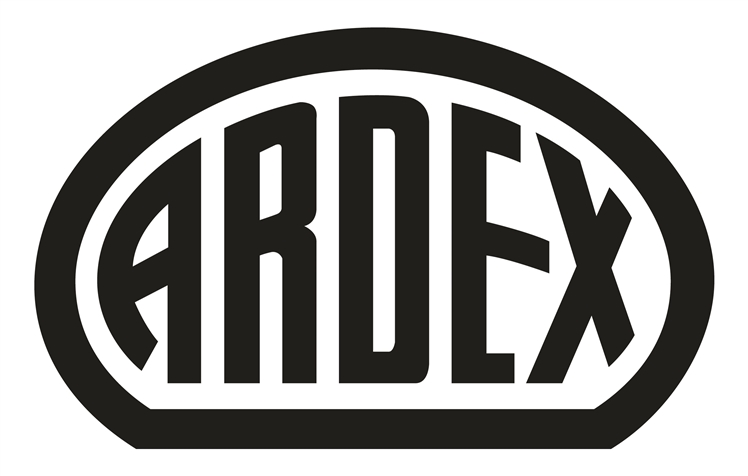 Inhaltsverzeichnis4Produktgruppe 4 Bodenspachtelmassen.............................................14.1Produkt FIX.............................................................................................14.1.1Oberflächenbündiges Schließen der Fugen des vorhandenen Fliesenbelags.................14.1.2Schließen der Fugen des vorhandenen Holzuntergrundes..............................................14.2Produkt K 15...........................................................................................24.2.1Glätt- und Nivellierspachtelung zur Aufnahme von textilen und elastischen Bodenbelägen, Fliesen und Platten sowie Parkett, Innen................................................24.3Produkt FA 20.........................................................................................34.3.1Spachteln und Ausgleichen von kritischen Untergründen zur Aufnahme von textilen und elastischen Bodenbelägen, keramischen Fliesen sowie Parkett...............................34.4Produkt K 22...........................................................................................44.4.1Glätt- und Nivellierspachtelung zur Aufnahme von textilen und elastischen Bodenbelägen, Fliesen und Platten sowie Parkett, Innen................................................44.5Produkt K 22 F........................................................................................54.5.1Glätt- und Nivellierspachtelung zur Aufnahme von textilen und elastischen Bodenbelägen, Fliesen und Platten sowie Parkett, Innen................................................54.6Produkt K 33...........................................................................................64.6.1Zementgebundene Nivellierspachtelung zur Aufnahme von textilen und elastischen Bodenbelägen, Fliesen und Platten sowie Parkett...........................................................64.7Produkt K 36...........................................................................................74.7.1Ausgleichsspachtelung zur Verbesserung der Ebenheit zur Verlegung großformatiger Fliesen und Platten...........................................................................................................74.8Produkt K 39...........................................................................................84.8.1Zementgebundene Nivellierspachtelung zur Aufnahme von elastischen und textilen Bodenbelägen, Fliese- und Plattenbelägen sowie Parkett...............................................84.9Produkt A 45...........................................................................................94.9.1Füllen und Ausbessern von Löchern, Ausbrüchen und Vertiefungen im Innenbereich....94.10Produkt A 45 M.......................................................................................104.10.1Füllen und Ausbessern von Löchern, Ausbrüchen und Vertiefungen im Innenbereich....104.11Produkt A 46...........................................................................................11ARDEX GmbH, Friedrich-Ebert-Straße 45, D-58453 WittenTel.: +49(0)2302 664-617, Fax: (0)2302 664-375, kundendienst@ardex.de, www.ardex.deARDEX GmbH4.11.1Füllen und Ausbessern von Löchern, Ausbrüchen und Vertiefungen im Außen- und Innenbereich.....................................................................................................................114.11.2Gefälle- und Ausgleichsspachtelung und großformatigen Fliesen und Platten im Innen- und Außenbereich.............................................................................................................124.12Produkt K 55...........................................................................................134.12.1Glätt- und Nivellierspachtelung zur Aufnahme von textilen und elastischen Bodenbelägen, Fliesen und Platten sowie Parkett, Innen................................................134.13Produkt K 60...........................................................................................144.13.1Spachteln und Ausgleichen auf kritischen Untergründen zur Aufnahme von textilen und elastischen Bodenbelägen, Fertigparkett sowie Fliesen und Platten.........................144.14Produkt K 80...........................................................................................154.14.1Spachteln der Bodenfläche zur Aufnahme einer geeigneten Beschichtung.....................154.14.2Herstellen ebener Verlegeflächen zur Aufnahme von Fliesen, Naturstein sowie anderen Bodenbelägen.....................................................................................................154.15Produkt CL 100.......................................................................................164.15.1Zementgebundene Nivellierspachtelung zur Aufnahme von elastischen und textilen Bodenbelägen...................................................................................................................164.16Produkt CL 200.......................................................................................174.16.1Glätt- und Nivellierspachtelung zur Aufnahme von textilen und elastischen Bodenbelägen, Fliesen und Platten sowie Parkett, Innen................................................174.17Produkt CL 300.......................................................................................184.17.1Zementgebundene Nivellierspachtelung zur Aufnahme von Bodenbelägen, Fliesenbelägen, Betonwerkstein- und Natursteinplatten sowie Parkett............................184.18Produkt K 301.........................................................................................194.18.1Ausgleichsspachtelung zur Herstellung einer mechanisch hoch belastbaren Nutzschicht.......................................................................................................................19ARDEX GmbHARDEX GmbHARDEX GmbH14.11.2017Leistungsverzeichnis BlankettLeistungsverzeichnis BlankettSeite 1 / 20Seite 1 / 20Seite 1 / 20PositionBeschreibungMengeEinhEPGP4Produktgruppe 4 Bodenspachtelmassen4.1Produkt FIX4.1.1Oberflächenbündiges Schließen der Fugen des vorhandenen FliesenbelagsOberflächenbündiges Abkratzen und Schließen der Fugen des vorhandenen Fliesenbelags mit einem hydraulisch schnell erhärtendem, auf Null ausziehbaren, schnell trocknenden und kunststoffvergüteten Reperaturspachtel mit vollständiger kristalliner Wasserbindung (ARDURAPID-Effekt).0........................................4.1.2Schließen der Fugen des vorhandenen HolzuntergrundesSchließen der Fugen des vorhandenen Holzuntergrundes mit einem hydraulisch schnell erhärtendem, auf Null ausziehbaren, schnell trocknenden und kunststoffvergüteten Reperaturspachtel mit vollständiger kristalliner Wasserbindung (ARDURAPID-Effekt).0........................................4.1 Produkt FIX	....................ARDEX GmbH, Friedrich-Ebert-Straße 45, D-58453 WittenTel.: +49(0)2302 664-617, Fax: (0)2302 664-375, kundendienst@ardex.de, www.ardex.deARDEX GmbHARDEX GmbHARDEX GmbH14.11.2017Leistungsverzeichnis BlankettLeistungsverzeichnis BlankettSeite 2 / 20Seite 2 / 20Seite 2 / 204Produktgruppe 4 BodenspachtelmassenPositionBeschreibungMengeEinhEPGP4.2Produkt K 154.2.1Glätt- und Nivellierspachtelung zur Aufnahme von textilen und elastischen Bodenbelägen, Fliesen und Platten sowie Parkett, InnenHerstellen einer glatten, ebenen und tragfesten, gleichmäßig saugfähigen Nivellierspachtelung auf Zement-, Gussasphalt- und Calciumsulfatestrichen, Betonsohlen und Rohbetondecken sowie anderen Untergründen zur Aufnahme von textilen und elastischen Bodenbelägen, Fliesen und Platten sowie Parkett und als Nutzschicht in Kellern und auf Dachböden mit spannungsarmer, selbstglättender, rissefreier, schnell erhärtender und  in allen Schichtdicken am nächsten Tag trockener (ARDURAPID Effekt), schnell begehbarer, staubreduzierter, emissionsarmer (EMICODE EC 1), kunststoffvergüteter und pumpfähiger zementärer Spachtelmasse. Dazu wird die Spachtelmasse in der gewünschten Schichtdicke zwischen 1,5 – 10 mm (mit Quarzsand bis 20 mm streckbar) in Rakeltechnik auf dem Untergrund aufgebracht und geglättet. 0m²........................................4.2 Produkt K 15	....................ARDEX GmbH, Friedrich-Ebert-Straße 45, D-58453 WittenTel.: +49(0)2302 664-617, Fax: (0)2302 664-375, kundendienst@ardex.de, www.ardex.deARDEX GmbHARDEX GmbHARDEX GmbH14.11.2017Leistungsverzeichnis BlankettLeistungsverzeichnis BlankettSeite 3 / 20Seite 3 / 20Seite 3 / 204Produktgruppe 4 BodenspachtelmassenPositionBeschreibungMengeEinhEPGP4.3Produkt FA 204.3.1Spachteln und Ausgleichen von kritischen Untergründen zur Aufnahme von textilen und elastischen Bodenbelägen, keramischen Fliesen sowie ParkettHerstellen einer glatten, ebenen und tragfesten, gleichmäßig saugfähigen Nivellierspachtelung auf Holzdielenböden, Holzspanplatten, Trockenbauelementen, Gussasphaltestrich, Alt-Untergründen mit Klebstoffresten, alten Fliesenbelägen und allen üblichen Estrichen und Untergründen im Alt- und Neubau zur Aufnahme von textilen und elastischen Bodenbelägen, keramischen Fliesen sowie Parkett mit faserarmierter (MICROTEC Technologie), rissefreier, selbst nivellierender, schnell erhärtender und  in allen Schichtdicken am nächsten Tag trockener (ARDURAPID Effekt), schnell begehbarer, sehr emissionsarmer (EMICODE EC 1 R) und kunststoffvergüteter zementärer Spachtelmasse. Dazu wird die Spachtelmasse in der gewünschten Schichtdicke zwischen 3 und 10 mm (mit Sand bis 30 mm streckbar) mit Stielglätter auf dem Untergrund aufgebracht und geglättet.0m²........................................4.3 Produkt FA 20	....................ARDEX GmbH, Friedrich-Ebert-Straße 45, D-58453 WittenTel.: +49(0)2302 664-617, Fax: (0)2302 664-375, kundendienst@ardex.de, www.ardex.deARDEX GmbHARDEX GmbHARDEX GmbH14.11.2017Leistungsverzeichnis BlankettLeistungsverzeichnis BlankettSeite 4 / 20Seite 4 / 20Seite 4 / 204Produktgruppe 4 BodenspachtelmassenPositionBeschreibungMengeEinhEPGP4.4Produkt K 224.4.1Glätt- und Nivellierspachtelung zur Aufnahme von textilen und elastischen Bodenbelägen, Fliesen und Platten sowie Parkett, InnenHerstellen einer glatten, ebenen und tragfesten, gleichmäßig saugfähigen Nivellierspachtelung auf Zement-, Gussasphalt- und Calciumsulfatestrichen, Betonsohlen und Rohbetondecken sowie anderen Untergründen zur Aufnahme von textilen, Kautschukbelägen, Linoleum, PVC- und CV-Belägen sowie Parkett mit spannungsfreier, selbstglättender, rissefreier, schnell erhärtender, schnell begehbarer, emissionsarmer (EMICODE EC 1 & Blauer Engel), kunststoffvergüteter und pumpfähiger Calciumsulfat-Spachtelmasse. Dazu wird die Spachtelmasse in der gewünschten Schichtdicke zwischen 1,5 – 30 mm (mit Sand bis 50 mm streckbar) in Rakeltechnik auf dem Untergrund aufgebracht und geglättet. 0m²........................................4.4 Produkt K 22	....................ARDEX GmbH, Friedrich-Ebert-Straße 45, D-58453 WittenTel.: +49(0)2302 664-617, Fax: (0)2302 664-375, kundendienst@ardex.de, www.ardex.deARDEX GmbHARDEX GmbHARDEX GmbH14.11.2017Leistungsverzeichnis BlankettLeistungsverzeichnis BlankettSeite 5 / 20Seite 5 / 20Seite 5 / 204Produktgruppe 4 BodenspachtelmassenPositionBeschreibungMengeEinhEPGP4.5Produkt K 22 F4.5.1Glätt- und Nivellierspachtelung zur Aufnahme von textilen und elastischen Bodenbelägen, Fliesen und Platten sowie Parkett, InnenHerstellen einer glatten, ebenen und tragfesten, gleichmäßig saugfähigen Nivellierspachtelung auf Zement-, Gussasphalt- und Calciumsulfatestrichen, Betonsohlen und Rohbetondecken sowie anderen Untergründen zur Aufnahme von textilen, Kautschukbelägen, Linoleum, PVC- und CV-Belägen sowie Parkett mit hochleistungsfaserverstärkter, spannungsfreier, selbstglättender, rissefreier, schnell erhärtender, schnell begehbarer, emissionsarmer (EMICODE EC 1), kunststoffvergüteter und pumpfähiger Calciumsulfat-Spachtelmasse. Dazu wird die Spachtelmasse in der gewünschten Schichtdicke zwischen 1,5 – 30 mm (mit Sand bis 50 mm streckbar) in Rakeltechnik auf dem Untergrund aufgebracht und geglättet. 0m²........................................4.5 Produkt K 22 F	....................ARDEX GmbH, Friedrich-Ebert-Straße 45, D-58453 WittenTel.: +49(0)2302 664-617, Fax: (0)2302 664-375, kundendienst@ardex.de, www.ardex.deARDEX GmbHARDEX GmbHARDEX GmbH14.11.2017Leistungsverzeichnis BlankettLeistungsverzeichnis BlankettSeite 6 / 20Seite 6 / 20Seite 6 / 204Produktgruppe 4 BodenspachtelmassenPositionBeschreibungMengeEinhEPGP4.6Produkt K 334.6.1Zementgebundene Nivellierspachtelung zur Aufnahme von textilen und elastischen Bodenbelägen, Fliesen und Platten sowie ParkettHerstellen einer glatten, ebenen und tragfesten Verlegefläche zur Aufnahme von textilen und elastischen Bodenbelägen, Fliesen und Platten sowie Parkett mit spannungsarmer, rissefreier, selbstglättender, stuhlrollenfester, sehr emissionsarmer (EMICODE EC 1 Plus R & Blauer Engel),gut schleifbarer, kunststoffvergüteter und pumpfähiger zementärer Spachtelmasse (CT-C30-F7 nach DIN EN 13813) mit kristalliner Wasserbindung (ARDURAPID-Effekt).0m²........................................4.6 Produkt K 33	....................ARDEX GmbH, Friedrich-Ebert-Straße 45, D-58453 WittenTel.: +49(0)2302 664-617, Fax: (0)2302 664-375, kundendienst@ardex.de, www.ardex.deARDEX GmbHARDEX GmbHARDEX GmbH14.11.2017Leistungsverzeichnis BlankettLeistungsverzeichnis BlankettSeite 7 / 20Seite 7 / 20Seite 7 / 204Produktgruppe 4 BodenspachtelmassenPositionBeschreibungMengeEinhEPGP4.7Produkt K 364.7.1Ausgleichsspachtelung zur Verbesserung der Ebenheit zur Verlegung großformatiger Fliesen und PlattenHerstellen einer glatten, ebenen und tragfesten Ausgleichsspachtelung nach den erhöhten Ebenheitstoleranzen des ZDB-Merkblatt „Grossformatige keramische Fliesen und Platten“ sowie der DIN 18202 mit spannungsarmer, selbst nivellierender, schnell begehbarer, emissionsarmer (EMICODE EC 1), kunststoffvergüteter und pumpfähiger zementärer Spachtelmasse (CT-C20-F6). Dazu wird die Spachtelmasse in der gewünschten Schichtdicke zwischen 3 – 30 mm in Rakeltechnik auf den vorbereiteten und sauberen Untergrund aufgebracht und geglättet. Die Spachtelmasse ist anschließend mit Fliesen zu belegen.0m²........................................4.7 Produkt K 36	....................ARDEX GmbH, Friedrich-Ebert-Straße 45, D-58453 WittenTel.: +49(0)2302 664-617, Fax: (0)2302 664-375, kundendienst@ardex.de, www.ardex.deARDEX GmbHARDEX GmbHARDEX GmbH14.11.2017Leistungsverzeichnis BlankettLeistungsverzeichnis BlankettSeite 8 / 20Seite 8 / 20Seite 8 / 204Produktgruppe 4 BodenspachtelmassenPositionBeschreibungMengeEinhEPGP4.8Produkt K 394.8.1Zementgebundene Nivellierspachtelung zur Aufnahme von elastischen und textilen Bodenbelägen, Fliese- und Plattenbelägen sowie ParkettHerstellen einer glatten, ebenen und tragfesten Verlegefläche zur Aufnahme von elastischen und textilen Bodenbelägen, Fliesen- und Plattenbelägen sowie Parkett mit spannungsarmer, selbst nivellierender, rissefreier, stuhlrollenfester, sehr emissionsarmer (EMICODE EC 1 Plus R), kunststoffvergüteter und pumpfähiger zementärer Spachtelmasse (CT-C35-F7 nach DIN EN 13813) mit langer Verlaufszeit.0m²........................................4.8 Produkt K 39	....................ARDEX GmbH, Friedrich-Ebert-Straße 45, D-58453 WittenTel.: +49(0)2302 664-617, Fax: (0)2302 664-375, kundendienst@ardex.de, www.ardex.deARDEX GmbHARDEX GmbHARDEX GmbH14.11.2017Leistungsverzeichnis BlankettLeistungsverzeichnis BlankettSeite 9 / 20Seite 9 / 20Seite 9 / 204Produktgruppe 4 BodenspachtelmassenPositionBeschreibungMengeEinhEPGP4.9Produkt A 454.9.1Füllen und Ausbessern von Löchern, Ausbrüchen und Vertiefungen im InnenbereichFüllen und Ausbessern von Löchern, Ausbrüchen und Vertiefungen im Innenbereich, Wand und Boden, zur Aufnahme von elastischen und textilen Bodenbelägen, Fliesen- und Plattenbelägen sowie Parkett mit schnell verlegereifen, hydraulisch schnell erhärtenden und schnell trocknenden (ARDURAPID Effekt), filz- und glättbaren, rissfreien und stuhlrollenfesten, kunststoffvergüteten, zementgebundenen standfesten Mörtel (CT-C40-F7 nach DIN EN 13813). Um kraftschlüssige Verbindungen zu den Altuntergründen herzustellen ist der Untergrund zu reinigen und mit geeigneten Haftbrücken im System vorzubehandeln.0m²........................................4.9 Produkt A 45	....................ARDEX GmbH, Friedrich-Ebert-Straße 45, D-58453 WittenTel.: +49(0)2302 664-617, Fax: (0)2302 664-375, kundendienst@ardex.de, www.ardex.deARDEX GmbHARDEX GmbHARDEX GmbH14.11.2017Leistungsverzeichnis BlankettLeistungsverzeichnis BlankettSeite 10 / 20Seite 10 / 20Seite 10 / 204Produktgruppe 4 BodenspachtelmassenPositionBeschreibungMengeEinhEPGP4.10Produkt A 45 M4.10.1Füllen und Ausbessern von Löchern, Ausbrüchen und Vertiefungen im InnenbereichFüllen und Ausbessern von Löchern, Ausbrüchen und Vertiefungen im Innenbereich, Wand und Boden, zur Aufnahme von elastischen und textilen Bodenbelägen, Fliesen- und Plattenbelägen sowie Parkett mit schnell verlegereifen, hydraulisch schnell erhärtenden und schnell trocknenden (ARDURAPID Effekt), , feinen auf Null ausziehbaren, filz- und glättbaren, rissfreien und stuhlrollenfesten, kunststoffvergüteten (MICROTEC Technology), zementgebundenen standfesten Mörtel (CT-C35-F7 nach DIN EN 13813). Um kraftschlüssige Verbindungen zu den Altuntergründen herzustellen ist der Untergrund zu reinigen und mit geeigneten Haftbrücken im System vorzubehandeln.0m²........................................4.10 Produkt A 45 M	....................ARDEX GmbH, Friedrich-Ebert-Straße 45, D-58453 WittenTel.: +49(0)2302 664-617, Fax: (0)2302 664-375, kundendienst@ardex.de, www.ardex.deARDEX GmbHARDEX GmbHARDEX GmbH14.11.2017Leistungsverzeichnis BlankettLeistungsverzeichnis BlankettSeite 11 / 20Seite 11 / 20Seite 11 / 20PositionBeschreibungMengeEinhEPGP4.11Produkt A 464.11.1Füllen und Ausbessern von Löchern, Ausbrüchen und Vertiefungen im Außen- und InnenbereichFüllen und Ausbessern von Löchern, Ausbrüchen und Vertiefungen bis 30 mm im Außen- und Innenbereich, Wand und Boden, zur Aufnahme von Fliesen- und Plattenbelägen, Anstrichen und Beschichtungen sowie Abdichtungen mit hydraulisch schnell erhärtenden und schnell trocknenden (ARDURAPID Plus Effekt), filz- und glättbaren, rissfreien und stuhlrollenfesten, kunststoffvergüteten, zementgebundenen standfesten Mörtel (CT-C20-F5 nach DIN EN 13813). Um kraftschlüssige Verbindungen zu den Altuntergründen herzustellen ist der Untergrund zu reinigen und mit geeigneten Haftbrücken im System vorzubehandeln.0m²........................................Übertrag: ....................ARDEX GmbH, Friedrich-Ebert-Straße 45, D-58453 WittenTel.: +49(0)2302 664-617, Fax: (0)2302 664-375, kundendienst@ardex.de, www.ardex.deARDEX GmbHARDEX GmbHARDEX GmbH14.11.2017Leistungsverzeichnis BlankettLeistungsverzeichnis BlankettSeite 12 / 20Seite 12 / 20Seite 12 / 20PositionBeschreibungMengeEinhEPGPÜbertrag: ....................4.11.2Gefälle- und Ausgleichsspachtelung und großformatigen Fliesen und Platten im Innen- und AußenbereichHerstellen des erforderlichen Gefälles im Verbund z.B. im Bereich der bodengleichen Dusche bzw. Schließen von allgemeinen Lunker- und Unebenheiten zum Erreichen der Ebenheitstoleranzen nach DIN 18202 mit hydraulisch schnell erhärtender und schnell trocknender (ARDURAPID Plus Effekt), schnell begeh- und belastbaren, filz- und glättbaren, stuhlrollenfesten und standfesten Außenspachtel CT-C20-F5 nach DIN EN 13813 in den Schichtdicken von  2 - 30 mm herstellen. Material als Untergrund für das nachfolgende Verbundabdichtungssystem innerhalb der Ebenheitstoleranzen der DIN 18202 und der ZDB Fachinformation „Großformatige Keramische Fliesen und Platten“ abziehen. Schichtdicke im Mittel ______mm. 0m²........................................4.11 Produkt A 46	....................ARDEX GmbH, Friedrich-Ebert-Straße 45, D-58453 WittenTel.: +49(0)2302 664-617, Fax: (0)2302 664-375, kundendienst@ardex.de, www.ardex.deARDEX GmbHARDEX GmbHARDEX GmbH14.11.2017Leistungsverzeichnis BlankettLeistungsverzeichnis BlankettSeite 13 / 20Seite 13 / 20Seite 13 / 204Produktgruppe 4 BodenspachtelmassenPositionBeschreibungMengeEinhEPGP4.12Produkt K 554.12.1Glätt- und Nivellierspachtelung zur Aufnahme von textilen und elastischen Bodenbelägen, Fliesen und Platten sowie Parkett, InnenHerstellen einer schnell verlegereifen, glatten, ebenen und tragfesten Nivellierspachtelung auf Zement- und Calciumsulfatestrichen sowie anderen Untergründen zur Aufnahme von textilen und elastischen Bodenbelägen, Fliesen und Platten sowie Parkett mit schnell erhärtender und nach 60 Minuten begeh und verlegereifer (ARDURAPID Effekt), selbstglättender, emissionsarmer (EMICODE EC 1 R) und hoch kunststoffvergüteter zementärer Spachtelmasse. Dazu wird die Spachtelmasse in der gewünschten Schichtdicke zwischen 1,5 – 10 mm (ab 10 mm mit Sand streckbar) in Rakeltechnik auf dem Untergrund aufgebracht und geglättet. 0m²........................................4.12 Produkt K 55	....................ARDEX GmbH, Friedrich-Ebert-Straße 45, D-58453 WittenTel.: +49(0)2302 664-617, Fax: (0)2302 664-375, kundendienst@ardex.de, www.ardex.deARDEX GmbHARDEX GmbHARDEX GmbH14.11.2017Leistungsverzeichnis BlankettLeistungsverzeichnis BlankettSeite 14 / 20Seite 14 / 20Seite 14 / 204Produktgruppe 4 BodenspachtelmassenPositionBeschreibungMengeEinhEPGP4.13Produkt K 604.13.1Spachteln und Ausgleichen auf kritischen Untergründen zur Aufnahme von textilen und elastischen Bodenbelägen, Fertigparkett sowie Fliesen und PlattenHerstellen einer glatten, ebenen und tragfesten, gleichmäßig saugfähigen Nivellierspachtelung auf Metalluntergründen, Holzdielenböden, Holzspanplatten, Trockenbauelementen, Gussasphaltestrich, Alt-Untergründen mit Klebstoffresten, alten Fliesenbelägen und allen üblichen Estrichen und Untergründen im Alt- und Neubau zur Aufnahme von textilen und elastischen Bodenbelägen, Fertigparkett sowie Fliesen und Platten mit latexbasierter, flexibler, für den Schiffsbau freigegebener (MED Modul B und D), wasser- und feuchtigkeitsbeständiger, selbst nivellierender, schnell begehbarer, stuhlrollengeeigneter, sehr emissionsarmer (EMICODE EC 1 R) zementärer Spachtelmasse. Dazu wird die Spachtelmasse in der gewünschten Schichtdicke zwischen 2 und 15 mm (mit Sand bis 30 mm streckbar) in Rakeltechnik auf dem Untergrund aufgebracht und geglättet. 0m²........................................4.13 Produkt K 60	....................ARDEX GmbH, Friedrich-Ebert-Straße 45, D-58453 WittenTel.: +49(0)2302 664-617, Fax: (0)2302 664-375, kundendienst@ardex.de, www.ardex.deARDEX GmbHARDEX GmbHARDEX GmbH14.11.2017Leistungsverzeichnis BlankettLeistungsverzeichnis BlankettSeite 15 / 20Seite 15 / 20Seite 15 / 204Produktgruppe 4 BodenspachtelmassenPositionBeschreibungMengeEinhEPGP4.14Produkt K 804.14.1Spachteln der Bodenfläche zur Aufnahme einer geeigneten BeschichtungHerstellen einer glatten, ebenen und tragfesten Nivellierspachtelung auf dem in den Vorpositionen beschriebenen Fliesenuntergrund mit selbstnivellierender und selbstglättender, rissefreier, schnell erhärtender, kristallin Wasser bindender (ARDURAPID Effekt), schnell begehbarer, emissionsarmer (EMICODE EC 1 R), kunststoffvergüteter und pumpfähiger zementärer Spachtelmasse zur Aufnahme einer geeigneten Beschichtung. 0m²........................................4.14.2Herstellen ebener Verlegeflächen zur Aufnahme von Fliesen, Naturstein sowie anderen BodenbelägenHerstellen einer glatten, ebenen und tragfesten Verlegefläche auf dem in den Vorpositionen beschriebenen Untergrund mit selbstnivellierender und selbstglättender, rissefreier, schnell erhärtender, kristallin Wasser bindender (ARDURAPID Effekt), schnell begehbarer, stuhlrollengeeigneter, sehr emissionsarmer (EMICODE EC 1 R), kunststoffvergüteter und pumpfähiger zementärer Spachtelmasse zur Aufnahme von Fliesen, Naturstein und anderen Bodenbelägen. 0m²........................................4.14 Produkt K 80	....................ARDEX GmbH, Friedrich-Ebert-Straße 45, D-58453 WittenTel.: +49(0)2302 664-617, Fax: (0)2302 664-375, kundendienst@ardex.de, www.ardex.deARDEX GmbHARDEX GmbHARDEX GmbH14.11.2017Leistungsverzeichnis BlankettLeistungsverzeichnis BlankettSeite 16 / 20Seite 16 / 20Seite 16 / 204Produktgruppe 4 BodenspachtelmassenPositionBeschreibungMengeEinhEPGP4.15Produkt CL 1004.15.1Zementgebundene Nivellierspachtelung zur Aufnahme von elastischen und textilen BodenbelägenHerstellen einer glatten, ebenen und tragfesten Verlegefläche zur Aufnahme von elastischen und textilen Bodenbelägen mit spannungsarmer, selbst nivellierender, rissefreier, stuhlrollenfester, gut schleifbarer, sehr emissionsarmer (EMICODE EC 1 Plus R & Blauer Engel), kunststoffvergüteter und pumpfähiger zementärer Spachtelmasse (CT-C25-F6 nach DIN EN 13813).0m²........................................4.15 Produkt CL 100	....................ARDEX GmbH, Friedrich-Ebert-Straße 45, D-58453 WittenTel.: +49(0)2302 664-617, Fax: (0)2302 664-375, kundendienst@ardex.de, www.ardex.deARDEX GmbHARDEX GmbHARDEX GmbH14.11.2017Leistungsverzeichnis BlankettLeistungsverzeichnis BlankettSeite 17 / 20Seite 17 / 20Seite 17 / 204Produktgruppe 4 BodenspachtelmassenPositionBeschreibungMengeEinhEPGP4.16Produkt CL 2004.16.1Glätt- und Nivellierspachtelung zur Aufnahme von textilen und elastischen Bodenbelägen, Fliesen und Platten sowie Parkett, InnenHerstellen einer glatten, ebenen und tragfesten, gleichmäßig saugfähigen Nivellierspachtelung auf Zement-, Gussasphalt- und Calciumsulfatestrichen, Betonsohlen und Rohbetondecken sowie anderen Untergründen zur Aufnahme von textilen, Kautschukbelägen, Linoleum, PVC- und CV-Belägen sowie Parkett mit spannungsfreier, selbstglättender, rissefreier, schnell erhärtender, schnell begehbarer, emissionsarmer (EMICODE EC 1), kunststoffvergüteter und pumpfähiger Calciumsulfat-Spachtelmasse. Dazu wird die Spachtelmasse in der gewünschten Schichtdicke zwischen 1,5 – 20 mm (mit Sand bis 30 mm streckbar) in Rakeltechnik auf dem Untergrund aufgebracht und geglättet. 0m²........................................4.16 Produkt CL 200	....................ARDEX GmbH, Friedrich-Ebert-Straße 45, D-58453 WittenTel.: +49(0)2302 664-617, Fax: (0)2302 664-375, kundendienst@ardex.de, www.ardex.deARDEX GmbHARDEX GmbHARDEX GmbH14.11.2017Leistungsverzeichnis BlankettLeistungsverzeichnis BlankettSeite 18 / 20Seite 18 / 20Seite 18 / 204Produktgruppe 4 BodenspachtelmassenPositionBeschreibungMengeEinhEPGP4.17Produkt CL 3004.17.1Zementgebundene Nivellierspachtelung zur Aufnahme von Bodenbelägen, Fliesenbelägen, Betonwerkstein- und Natursteinplatten sowie ParkettHerstellen einer glatten, ebenen und tragfesten Verlegefläche zur Aufnahme von Bodenbelägen, Fliesenbelägen, Betonwerkstein- und Natursteinplatten sowie Parkett mit spannungsarmer, selbstglättender, stuhlrollenfester, sehr emissionsarmer (EMICODE EC 1 Plus R), kunststoffvergüteter und pumpfähiger zementärer Spachtelmasse (CT-C30-F7 nach DIN EN 13813).0m²........................................4.17 Produkt CL 300	....................ARDEX GmbH, Friedrich-Ebert-Straße 45, D-58453 WittenTel.: +49(0)2302 664-617, Fax: (0)2302 664-375, kundendienst@ardex.de, www.ardex.deARDEX GmbHARDEX GmbHARDEX GmbH14.11.2017Leistungsverzeichnis BlankettLeistungsverzeichnis BlankettSeite 19 / 20Seite 19 / 20Seite 19 / 204Produktgruppe 4 BodenspachtelmassenPositionBeschreibungMengeEinhEPGP4.18Produkt K 3014.18.1Ausgleichsspachtelung zur Herstellung einer mechanisch hoch belastbaren NutzschichtHerstellen einer glatten, ebenen und hoch belastbaren Ausgleichsspachtelung als Nutzschicht und/oder zur Aufnahme von Fliesen- und Plattenbelägen, Anstrichen und Beschichtungen mit hoch belastbarer, selbst nivellierender, schnell begehbarer, stuhlrollengeeigneter, frost- und tausalzbeständiger, kunststoffvergüteter und pumpfähiger zementärer Spachtelmasse (CT-C30-F7). Dazu wird die Spachtelmasse in der gewünschten Schichtdicke zwischen 2 – 15 mm in Rakeltechnik auf den vorbereiteten und sauberen Untergrund aufgebracht und geglättet. 0m²........................................4.18 Produkt K 301	....................4 Produktgruppe 4 Bodenspachtelmassen	....................ARDEX GmbH, Friedrich-Ebert-Straße 45, D-58453 WittenTel.: +49(0)2302 664-617, Fax: (0)2302 664-375, kundendienst@ardex.de, www.ardex.deARDEX GmbHARDEX GmbHARDEX GmbH14.11.2017Leistungsverzeichnis BlankettLeistungsverzeichnis BlankettSeite 20 / 20Seite 20 / 20Seite 20 / 20Zusammenstellung4.1Produkt FIX....................4.2Produkt K 15....................4.3Produkt FA 20....................4.4Produkt K 22....................4.5Produkt K 22 F....................4.6Produkt K 33....................4.7Produkt K 36....................4.8Produkt K 39....................4.9Produkt A 45....................4.10Produkt A 45 M....................4.11Produkt A 46....................4.12Produkt K 55....................4.13Produkt K 60....................4.14Produkt K 80....................4.15Produkt CL 100....................4.16Produkt CL 200....................4.17Produkt CL 300....................4.18Produkt K 301....................4Produktgruppe 4 Bodenspachtelmassen....................Summe....................zzgl. MwSt  ......... %	....................Gesamtsumme	....................ARDEX GmbH, Friedrich-Ebert-Straße 45, D-58453 WittenTel.: +49(0)2302 664-617, Fax: (0)2302 664-375, kundendienst@ardex.de, www.ardex.de